ВЛАДИМИР ЕВГЕНИЈЕВИЧ ТОЉСКИ, инострани члан АИНС од 2002. Године. Рођен је у Москви 17.05.1932. Руски научник из области истраживања буке и вибрација возила, стекао је докторску дисертацију техничких наука (1987.), професора Универзитета (1990.). Члан је Академије транспорта Руске Федерације (1991.). Дипломирао је на Институту за путеве и возила (МАДИ) 1956. године. Од 1956. запослен је у институту НАМИ. Од 1982. до 2012. - шеф је лабораторије за возила и виброакустичко истраживање мотора.У наставничкој делатности од 1987. до 2014. професор на Институту МАДИ, Одсек "Инжењерска екологија". Проф. В. Тољски је припремио 8. кандидата за техничке науке у Русији и иностранству (Србија, Јужна Кореја, итд.). Био је руководилац тематских семинара о буци возила и мотора и смањењу вибрација.У научноистраживачкој делатности развио је спектар метода за истраживање унутрашње буке возила, предложио нове методе експерименталног истраживања виброакустике возила и карактеристика мотора. Професор В. Тољски је предложио теорију спрегнутих осцилација при проучавању вибрација агрегата аутомобила, на основу чега је 1968. године у НАМИ-у развијена посебна јединица за аутомобиле. То је довело до смањења снаге природних фреквенција у аутомобилу у поређењу са претходно коришћеним за 20-25%. Израдио је 40 пројеката и уређаја у области возила и редукције буке мотора. Израдио је нормативне документе у области спољне и унутрашње буке возила, који су на снази у Савезу независних држава.Публикације - Аутор је 137 радова и 6 монографија из области истраживања виброакустике возила и мотора.1. Коаутор: "Осцилације погонских агрегата", Издавач, "Инжењеринг", 1976.2. Аутор: "Виброакустика аутомобила", Издавач, " Инжењеринг ", 1976.3. Коаутор: Глава 11, "Бука и вибрације - нормирање у возилу", Издавач, "Политехника", 1993, (енглески).4. Коаутор: Глава 11 „Техничка акустика возила,“, Издавач, "Политехника", 1993.5. Коаутор: Поглавље 7, "Бука у саобраћају", Издавач, "Транспорт" ,1992.6. Коаутор: Поглавље 4.2, "Бука и вибрације мотора - Енцицлопедија-Мотори", Издавач," Инжењеринг", 2015.Монографије "Осцилација возила" и "Виброакустика аутомобила" се користе у привреди Руске Федерације и у програмима за припремање студената специјалности - "Мотор" и "Возило".У националној и међународној активности: Члан је САЕ (САД) од 1991. године. Председник је подкомитета за смањивање саобраћајне буке (за надземни и подземни саобраћај) Удружења југоисточне акустике Москве у Москви. Члан је уредништва часописа "Прикладна акустика". Члан је Удружења руских инжењера за возила, од 1995.Виши стручни експерт НАМИ је од 2012. до 2017.Од априла 2017. године - пензионер.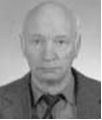 